B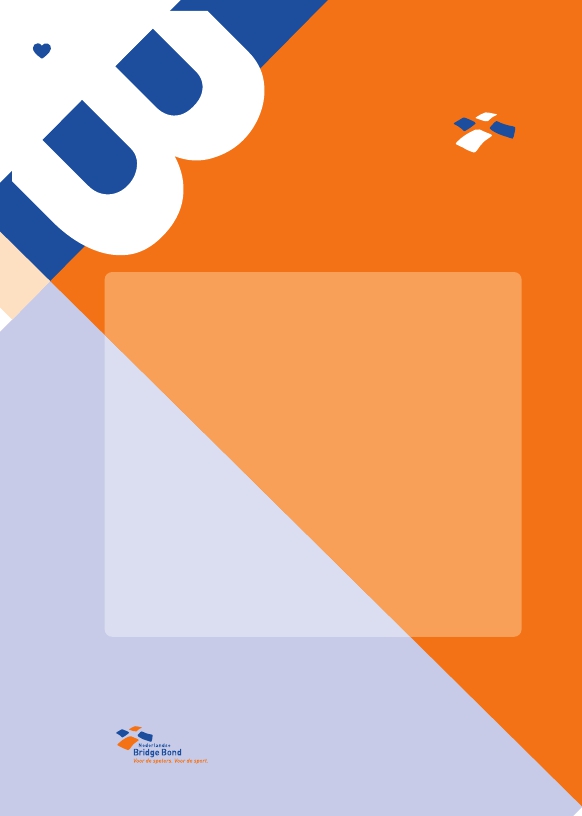 KWIKBRIDGEFitness for the MindVijf redenen om te gaan bridgen!•	Bridge is FUN!•	Bridge stimuleert zowel je linker- alsrechter hersenhelft.•	Bridge is spannend, uitdagend enverveelt nooit.•	Bridge is een mentale workout diezowel activeert als ontspant.•	Bridge is sociaal. Bridge speel jealtijd samen.Tijd om aan de SLAG te gaan!DOE MEE!Kwik Bridge is een product van de BridgeBondKwik Bridge leren en spelenIn de gezellige huiskamer van het Stadshuus leggen enthousiaste leden van bridgeclub Jump’85 u, onder het genot van een kopje koffie, de kneepjes van Kwik Bridge uit. Er zijn geen kosten aan verbonden.
Noteer nu in uw agenda:Donderdagmiddag 2 februari 13:30 – 15:30Of als u ’s middags niet kunt:Maandagavond 6 februari 19:30 - 21:30Na afloop krijgt u het instructieboekje en een spel kaarten mee naar huis zodat u daar met uw familie en vrienden verder kunt spelen.Bent u door Kwik Bridge enthousiast geworden en hebt uinteresse om de beginnerscursus te volgen?Voor meer informatie kunt u contact opnemen metHans DerrixTelefoon: 0573-25034 ofE-mail naar waj@derrix.nlWebsite: www.jump85.nl